ProsjektinformasjonFormål: 	Beregne partibarometer for kommunevalg i BergenDato for gjennomføring: 	6. april – 6. mai 2022	Datainnsamlingsmetode:	Webintervju og sms-utsendelseAntall intervjuer:	1232Utvalg:	Det er trukket et representativt utvalg av befolkningen over 18 år. Utvalget er trukket tilfeldig fra webpanelet til Respons Analyse og fra et utvalg av sms-utsendelser.Vekting: 	Resultatene er vektet i forhold til kjønns- og alderssammensetningen i befolkningen. Feilmargin:	Resultatene må tolkes innenfor feilmarginer på +/-1.5 – 2.5 prosentpoeng for hovedfrekvensene. Feilmarginene for undergrupper er større. Oppdragsgiver:	Høyres Hovedorganisasjon Kontaktperson: 	Daniel Torkildsen Lea Respons Konsulent:	Thore Gaard Olaussen og Idar Eidset                  PARTIBAROMETER FOR KOMMUNEVALGBERGEN MAI 2022*) Gruppen Andre omfatter denne gang 1.1 til Demokratene, 1.1 Til Industri- og næringspartiet, 0.6 til Partiet De Kristne, 0.4 til Pensjonistpartiet, 0.4 til Sentrum, 0.4 til Piratpartiet, 0.4 til Liberalistene og 0.1 til Bergenslisten.Barometeret er basert på 1232 intervjuer. 80 prosent har avgitt svar om partipreferanse.  Feltarbeidet er gjennomført i perioden 6. april – 6. mai 2022 ved web- og sms-intervju. Barometeret er beregnet på grunnlag av spørsmål om partipreferanse i dag og partipreferanse ved kommunevalget i 2019.  Følgende spørsmål ble stilt: ‘Dersom det var kommunevalg i morgen, hvilket parti ville du da stemme på?’ og ‘Stemte du ved kommunevalget i 2019?  I så fall, hvilket parti stemte du på da?’Resultatene må tolkes innenfor feilmarginer som varierer mellom 1.5 og 2.5 prosentpoeng. De største partiene har de største feilmarginene. Bergen, 11. mai 2022Thore Gaard Olaussen						Idar EidsetMANDATER TIL BERGEN BYSTYREMAI 2022Høyre har siste mandatet, og Sp er nærmest til å ta dette. PartiKommune-valget 2019Stortings-valget 2021Mai 2022Rødt 4.95.88.5SV8.611.410.8MDG9.95.38.6Ap19.823.616.6Sp5.35.42.2Venstre3.85.95.7KrF3.13.52.6Høyre20.026.530.1Frp4.79.410.0Folkets Parti FNB16.70.20.4Andre *)2.53.14.5PartiKommune-valget 2019Mai 2022Rødt 36SV67MDG76Ap1311Sp41Venstre34KrF22Høyre1421Frp37Folkets Parti FNB110Demokratene01Pensjonist-partiet10Industri- og næringspartiet01Andre 00Totalt6767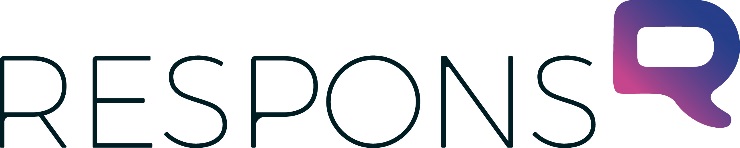 